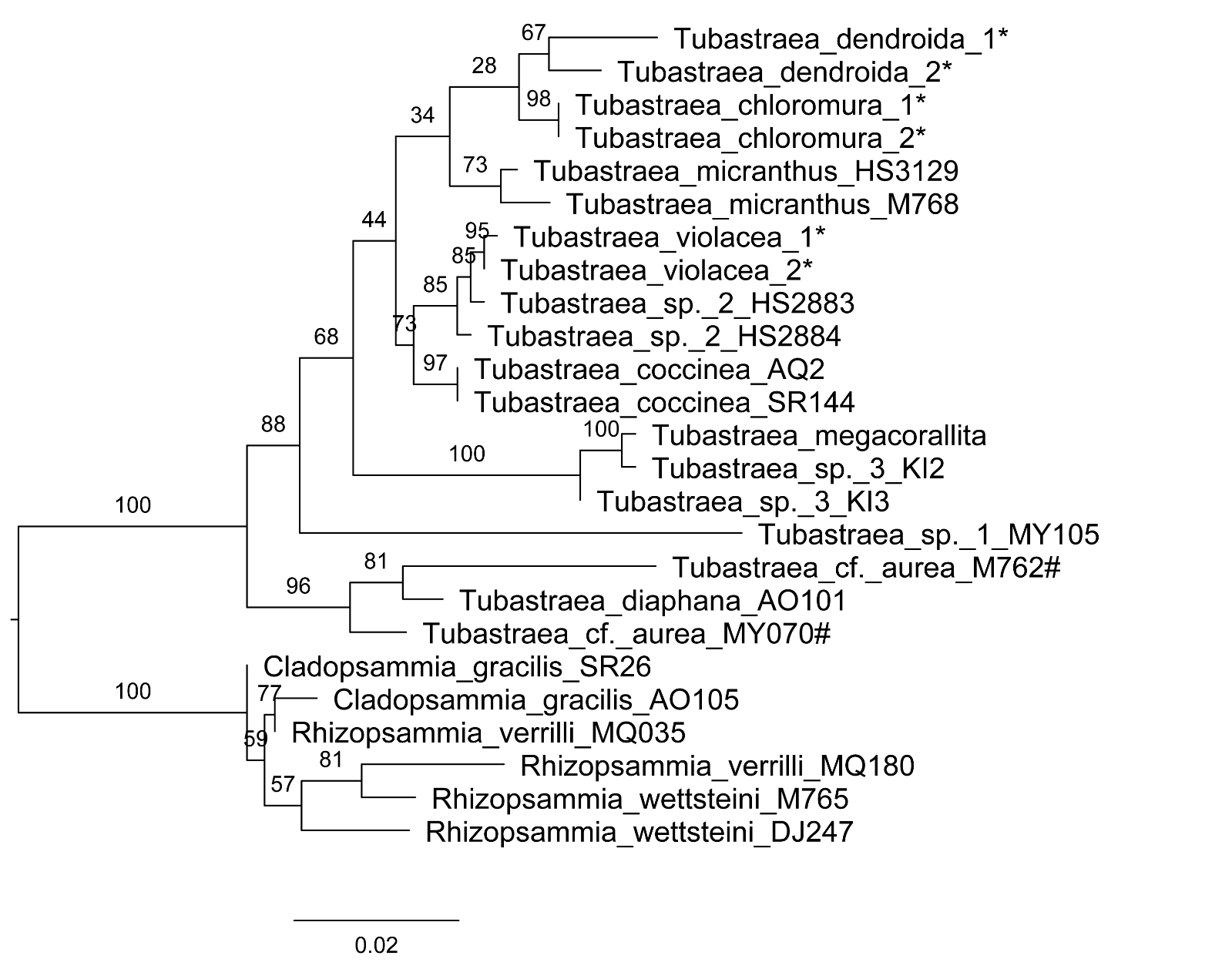 Fig. S3.  Phylogenetic tree of the concatenated rDNA dataset constructed using Maximum Likelihood method. Bootstrap values >70 are shown in the nodes. Data obtained from this study are indicated by an asterisk. # indicates the species name in Rowlett (2020) was Australopsammia aurea. 